History of ComputersYou are going to learn about the development of computers.  Whilst you are listening, fill in this sheet with key facts.Name:Class:Question.Question.Question.Your answerWho was the first to use an abacus?  Who was the first to use an abacus?  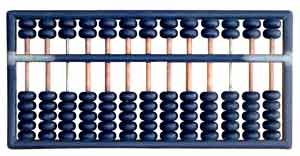 Why did Pascal invent the first calculator in 1645?Why did Pascal invent the first calculator in 1645?Why did Pascal invent the first calculator in 1645?What does the “Stepped Reckoner” do that Pascal’s machine couldn’t?What does the “Stepped Reckoner” do that Pascal’s machine couldn’t?What does the “Stepped Reckoner” do that Pascal’s machine couldn’t?Who invented the “Difference Engine” and “Analytical Engine”?Who invented the “Difference Engine” and “Analytical Engine”?Who invented the “Difference Engine” and “Analytical Engine”?Who helped Babbage in his work?Who helped Babbage in his work?Who helped Babbage in his work?What happened at Bletchley Park in World War 2?What happened at Bletchley Park in World War 2?What happened at Bletchley Park in World War 2?Who invented the machine known as “Colossus”?Who invented the machine known as “Colossus”?Who invented the machine known as “Colossus”?Who proved that a machine capable of processing a stream of 1s and 0s was capable of solving any problem?Who proved that a machine capable of processing a stream of 1s and 0s was capable of solving any problem?Who proved that a machine capable of processing a stream of 1s and 0s was capable of solving any problem?Who invented this machine and how heavy was it?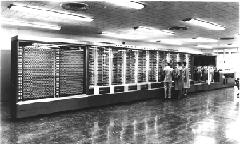 Who invented the term “debugging”?Who invented the term “debugging”?Who invented the term “debugging”?What was the problem with using valves in computers?What was the problem with using valves in computers?What was the problem with using valves in computers?Where were the first integrated circuits used?Where were the first integrated circuits used?Where were the first integrated circuits used?How old was Bill Gates when he first got interested in programming?How old was Bill Gates when he first got interested in programming?How old was Bill Gates when he first got interested in programming?Who did Bill Gates talk into letting him create their operating system?Who did Bill Gates talk into letting him create their operating system?Who did Bill Gates talk into letting him create their operating system?When was the Apple 1 computer first sold?When was the Apple 1 computer first sold?When was the Apple 1 computer first sold?When was the iPod first sold?When was the iPod first sold?When was the iPod first sold?Who started the company Google?Who started the company Google?Who started the company Google?When was Wikipedia founded?When was Wikipedia founded?When was Wikipedia founded?When did YouTube first appear online?When did YouTube first appear online?When did YouTube first appear online?